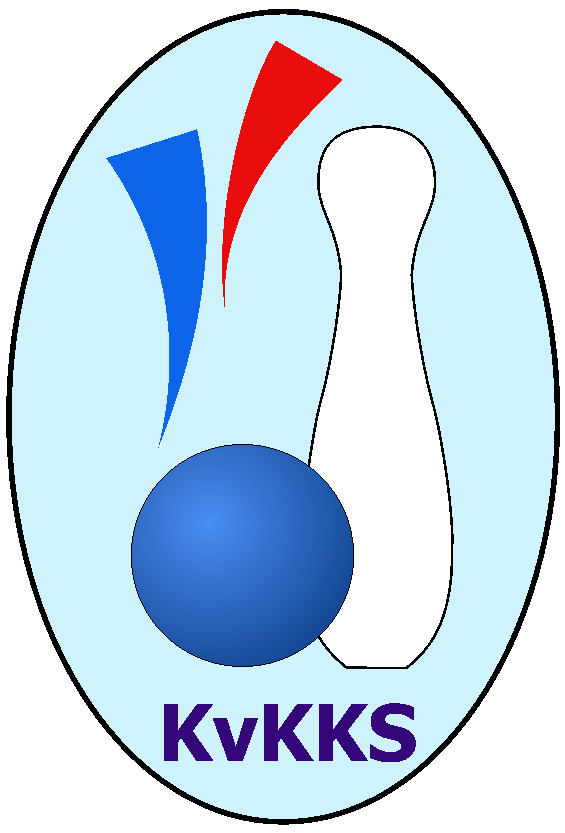 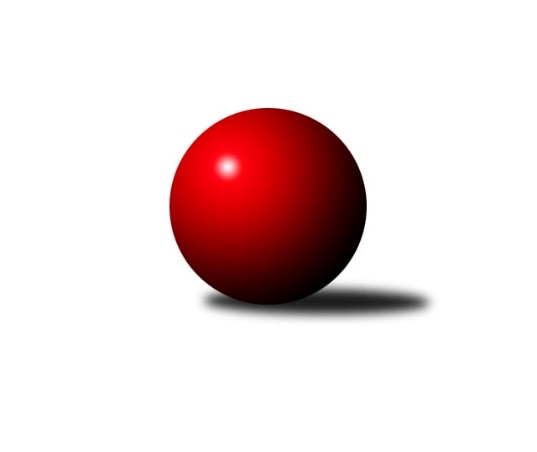 Č.17Ročník 2018/2019	23.2.2019Nejlepšího výkonu v tomto kole: 2743 dosáhlo družstvo: Loko Cheb B Západočeská divize 2018/2019Výsledky 17. kolaSouhrnný přehled výsledků:Kuž.Holýšov	- Loko Cheb A 	14:2	2738:2626		23.2.TJ Jáchymov	- SKK K.Vary	8:8	2517:2550		23.2.Loko Cheb B 	- TJ Lomnice B	12:4	2743:2625		23.2.TJ Havlovice 	- TJ Dobřany	14:2	2676:2491		23.2.TJ Slavoj Plzeň	- Sokol Útvina	12:4	2735:2618		23.2.Baník Stříbro	- Kuželky Ji.Hazlov B	12:4	2702:2618		23.2.Tabulka družstev:	1.	Loko Cheb A	17	12	0	5	168 : 104 	 	 2608	24	2.	Kuželky Ji.Hazlov B	17	10	1	6	140 : 132 	 	 2551	21	3.	Loko Cheb B	17	10	0	7	161 : 111 	 	 2586	20	4.	TJ Slavoj Plzeň	17	8	4	5	151 : 121 	 	 2609	20	5.	TJ Dobřany	17	9	2	6	140 : 132 	 	 2602	20	6.	Baník Stříbro	17	9	0	8	128 : 144 	 	 2530	18	7.	SKK K.Vary	17	8	1	8	135 : 137 	 	 2591	17	8.	TJ Havlovice	17	7	2	8	138 : 134 	 	 2575	16	9.	Sokol Útvina	17	7	0	10	121 : 151 	 	 2551	14	10.	TJ Jáchymov	17	5	3	9	121 : 151 	 	 2561	13	11.	Kuž.Holýšov	17	5	1	11	117 : 155 	 	 2555	11	12.	TJ Lomnice B	17	5	0	12	112 : 160 	 	 2573	10Podrobné výsledky kola:	 Kuž.Holýšov	2738	14:2	2626	Loko Cheb A 	Jan Myslík	 	 242 	 242 		484 	 2:0 	 466 	 	228 	 238		Zdeněk Eichler	Stanislav Šlajer	 	 220 	 229 		449 	 2:0 	 394 	 	186 	 208		Pavel Schubert	Daniel Šeterle	 	 224 	 209 		433 	 2:0 	 429 	 	221 	 208		Josef Chrastil	Jaroslav Hablovec	 	 224 	 223 		447 	 0:2 	 448 	 	218 	 230		Jan Kubík	Jan Laksar	 	 231 	 224 		455 	 2:0 	 422 	 	211 	 211		Iveta Heřmanová	Milan Laksar	 	 241 	 229 		470 	 2:0 	 467 	 	246 	 221		Ladislav Liptákrozhodčí: Stanislav Šlajer Nejlepší výkon utkání: 484 - Jan Myslík	 TJ Jáchymov	2517	8:8	2550	SKK K.Vary	Ivana Nová	 	 215 	 205 		420 	 0:2 	 438 	 	221 	 217		Pavel Boháč	Miroslav Vlček	 	 222 	 182 		404 	 2:0 	 383 	 	180 	 203		Jiří Hojsák	Zdeněk Hlavatý	 	 186 	 214 		400 	 0:2 	 446 	 	216 	 230		Jiří Mitáček ml.	Dana Blaslová	 	 203 	 228 		431 	 2:0 	 429 	 	205 	 224		Lubomír Martínek	Jiří Šrek	 	 229 	 213 		442 	 2:0 	 438 	 	216 	 222		Jan Vank	Václav Mondek	 	 210 	 210 		420 	 2:0 	 416 	 	201 	 215		Josef Ženíšekrozhodčí: Miroslav Vlček Nejlepší výkon utkání: 446 - Jiří Mitáček ml.	 Loko Cheb B 	2743	12:4	2625	TJ Lomnice B	Lenka Pivoňková	 	 250 	 236 		486 	 2:0 	 413 	 	207 	 206		Tereza Štursová	Miroslav Budil	 	 241 	 217 		458 	 2:0 	 432 	 	220 	 212		Lukáš Kožíšek	Jiří Jaroš	 	 218 	 199 		417 	 0:2 	 454 	 	232 	 222		Zuzana Kožíšková	Miroslav Pivoňka	 	 231 	 227 		458 	 2:0 	 416 	 	206 	 210		Rudolf Štěpanovský	Dagmar Rajlichová	 	 209 	 213 		422 	 0:2 	 474 	 	244 	 230		Miroslav Knespl	Petr Rajlich	 	 255 	 247 		502 	 2:0 	 436 	 	205 	 231		Lucie Vajdíkovározhodčí: Petr Rajlich Nejlepší výkon utkání: 502 - Petr Rajlich	 TJ Havlovice 	2676	14:2	2491	TJ Dobřany	Vladimír Rygl	 	 217 	 225 		442 	 2:0 	 413 	 	212 	 201		Marek Smetana	Lukáš Jírovec	 	 222 	 215 		437 	 2:0 	 391 	 	179 	 212		Martin Krištof	Miloš Černohorský	 	 225 	 224 		449 	 2:0 	 422 	 	209 	 213		Vojtěch Kořan	František Zůna	 	 213 	 200 		413 	 0:2 	 436 	 	215 	 221		Josef Dvořák	Tibor Palacký	 	 246 	 245 		491 	 2:0 	 405 	 	224 	 181		Petr Kučera	Pavel Pivoňka	 	 218 	 226 		444 	 2:0 	 424 	 	218 	 206		Michal Lohrrozhodčí: Vladimír Rygl Nejlepší výkon utkání: 491 - Tibor Palacký	 TJ Slavoj Plzeň	2735	12:4	2618	Sokol Útvina	Jakub Harmáček	 	 222 	 221 		443 	 0:2 	 478 	 	251 	 227		Václav Kříž ml.	Václav Hranáč	 	 214 	 238 		452 	 0:2 	 457 	 	221 	 236		Jan Kříž	Josef Hořejší	 	 249 	 226 		475 	 2:0 	 450 	 	216 	 234		Václav Vlček	Josef Kreutzer	 	 231 	 255 		486 	 2:0 	 410 	 	206 	 204		Jaroslav Dobiáš	Petr Harmáček	 	 238 	 208 		446 	 2:0 	 413 	 	217 	 196		Stanislav Veselý	Jiří Opatrný	 	 231 	 202 		433 	 2:0 	 410 	 	208 	 202		Vlastimil Hlavatýrozhodčí: Petr Harmáček Nejlepší výkon utkání: 486 - Josef Kreutzer	 Baník Stříbro	2702	12:4	2618	Kuželky Ji.Hazlov B	Vladimír Šraga	 	 224 	 219 		443 	 0:2 	 481 	 	261 	 220		Petr Haken	Jaroslav Harančík	 	 207 	 240 		447 	 2:0 	 403 	 	196 	 207		Michael Wittwar	Pavel Treppesch	 	 217 	 211 		428 	 2:0 	 392 	 	200 	 192		Kamil Bláha	Jan Čech	 	 229 	 225 		454 	 2:0 	 419 	 	214 	 205		Andrea Špačková	Jan Vacikar	 	 244 	 208 		452 	 2:0 	 438 	 	223 	 215		Jana Komancová	Bernard Vraniak	 	 246 	 232 		478 	 0:2 	 485 	 	257 	 228		Pavel Repčíkrozhodčí: Vladimír Šraga Nejlepší výkon utkání: 485 - Pavel RepčíkPořadí jednotlivců:	jméno hráče	družstvo	celkem	plné	dorážka	chyby	poměr kuž.	Maximum	1.	Ladislav Lipták 	Loko Cheb A 	459.79	303.1	156.7	1.3	9/9	(550)	2.	Petr Rajlich 	Loko Cheb B 	457.70	309.3	148.4	2.1	8/8	(523)	3.	Petr Haken 	Kuželky Ji.Hazlov B	452.48	304.6	147.9	2.1	7/9	(481)	4.	Miroslav Knespl 	TJ Lomnice B	448.13	300.7	147.4	2.5	9/9	(476)	5.	Petr Harmáček 	TJ Slavoj Plzeň	444.99	304.3	140.7	3.8	9/9	(500)	6.	Josef Ženíšek 	SKK K.Vary	444.28	302.0	142.2	4.0	9/9	(485)	7.	Jan Kříž 	Sokol Útvina	442.88	298.5	144.4	3.9	10/10	(498)	8.	Jiří Opatrný 	TJ Slavoj Plzeň	442.80	303.1	139.7	3.8	9/9	(515)	9.	Petr Kučera 	TJ Dobřany	442.62	299.6	143.0	3.9	9/10	(507)	10.	Daniel Šeterle 	Kuž.Holýšov	441.55	297.8	143.7	4.2	7/9	(485)	11.	Josef Dvořák 	TJ Dobřany	441.04	299.1	141.9	4.3	10/10	(499)	12.	Josef Hořejší 	TJ Slavoj Plzeň	440.32	295.0	145.3	3.9	8/9	(483)	13.	Jan Čech 	Baník Stříbro	438.22	308.2	130.0	6.0	8/9	(469)	14.	Pavel Pivoňka 	TJ Havlovice 	437.91	303.4	134.5	4.8	8/8	(471)	15.	Jiří Šrek 	TJ Jáchymov	437.31	292.6	144.8	4.1	8/8	(473)	16.	Jan Vank 	SKK K.Vary	437.29	298.0	139.3	3.8	8/9	(459)	17.	Josef Chrastil 	Loko Cheb A 	436.95	296.6	140.4	4.9	9/9	(488)	18.	Jiří Mitáček  ml.	SKK K.Vary	436.79	301.7	135.1	4.9	7/9	(491)	19.	Jakub Harmáček 	TJ Slavoj Plzeň	436.46	299.2	137.2	5.8	8/9	(474)	20.	Andrea Palacká 	TJ Havlovice 	436.42	294.0	142.5	4.8	8/8	(460)	21.	Tereza Štursová 	TJ Lomnice B	435.46	296.3	139.2	3.8	6/9	(488)	22.	Pavel Boháč 	SKK K.Vary	435.37	294.5	140.9	3.7	9/9	(466)	23.	Václav Kříž  ml.	Sokol Útvina	435.07	297.0	138.1	5.7	10/10	(478)	24.	Zdeněk Hlavatý 	TJ Jáchymov	434.76	297.0	137.7	4.5	7/8	(483)	25.	Miloš Černohorský 	TJ Havlovice 	434.39	300.2	134.2	6.4	8/8	(468)	26.	Vojtěch Kořan 	TJ Dobřany	433.38	292.1	141.3	4.2	10/10	(471)	27.	Jan Myslík 	Kuž.Holýšov	433.03	293.0	140.0	4.1	8/9	(484)	28.	Jiří Jaroš 	Loko Cheb B 	432.70	299.1	133.6	7.0	7/8	(465)	29.	Dagmar Rajlichová 	Loko Cheb B 	432.56	291.3	141.3	5.5	8/8	(487)	30.	Jaroslav Hablovec 	Kuž.Holýšov	432.50	297.6	134.9	6.3	6/9	(498)	31.	Jan Kubík 	Loko Cheb A 	432.36	294.3	138.1	5.6	9/9	(472)	32.	Michal Lohr 	TJ Dobřany	432.04	296.5	135.5	5.9	10/10	(470)	33.	Lenka Pivoňková 	Loko Cheb B 	432.03	299.4	132.6	6.1	8/8	(488)	34.	Pavel Repčík 	Kuželky Ji.Hazlov B	431.81	296.0	135.8	6.2	9/9	(485)	35.	Pavel Sloup 	TJ Dobřany	431.73	300.1	131.6	4.2	8/10	(466)	36.	František Douša 	Loko Cheb A 	430.82	285.0	145.9	3.9	7/9	(509)	37.	Josef Kreutzer 	TJ Slavoj Plzeň	430.36	296.8	133.6	5.6	8/9	(487)	38.	Milan Laksar 	Kuž.Holýšov	429.17	292.3	136.8	5.1	9/9	(470)	39.	Jan Vacikar 	Baník Stříbro	429.00	296.9	132.1	5.0	9/9	(493)	40.	Jan Laksar 	Kuž.Holýšov	428.93	291.4	137.5	4.3	9/9	(468)	41.	Bernard Vraniak 	Baník Stříbro	428.25	289.6	138.6	5.8	9/9	(478)	42.	Jana Komancová 	Kuželky Ji.Hazlov B	427.64	299.7	127.9	5.3	9/9	(479)	43.	Martin Kuchař 	TJ Jáchymov	426.81	294.5	132.3	6.2	7/8	(455)	44.	František Zůna 	TJ Havlovice 	426.31	291.4	134.9	7.4	8/8	(479)	45.	Michael Wittwar 	Kuželky Ji.Hazlov B	426.19	296.4	129.8	5.2	8/9	(468)	46.	Lubomír Martínek 	SKK K.Vary	425.63	291.8	133.8	6.2	9/9	(457)	47.	Petr Čolák 	SKK K.Vary	425.19	296.3	128.9	4.9	7/9	(458)	48.	Vlastimil Hlavatý 	Sokol Útvina	423.88	287.3	136.6	4.9	8/10	(449)	49.	Zuzana Kožíšková 	TJ Lomnice B	423.85	288.6	135.2	6.3	9/9	(456)	50.	Marek Smetana 	TJ Dobřany	423.68	286.6	137.1	4.3	10/10	(454)	51.	Zdeněk Eichler 	Loko Cheb A 	423.38	289.3	134.1	5.7	9/9	(466)	52.	Václav Hranáč 	TJ Slavoj Plzeň	423.02	296.2	126.8	5.8	8/9	(494)	53.	Dana Blaslová 	TJ Jáchymov	422.70	284.4	138.3	4.5	8/8	(457)	54.	Věra Martincová 	TJ Lomnice B	421.37	288.7	132.7	6.7	7/9	(464)	55.	Tibor Palacký 	TJ Havlovice 	420.64	292.8	127.8	6.1	8/8	(491)	56.	Vladimír Rygl 	TJ Havlovice 	419.69	292.6	127.1	6.3	8/8	(476)	57.	Rudolf Štěpanovský 	TJ Lomnice B	419.05	282.8	136.2	7.4	7/9	(472)	58.	Lucie Vajdíková 	TJ Lomnice B	418.36	294.5	123.8	6.7	7/9	(447)	59.	Stanislav Veselý 	Sokol Útvina	417.93	288.7	129.3	7.8	10/10	(443)	60.	Pavel Treppesch 	Baník Stříbro	417.54	290.7	126.9	7.5	9/9	(514)	61.	Hana Berkovcová 	Loko Cheb B 	417.52	283.0	134.5	4.8	7/8	(477)	62.	Vladimír Šraga 	Baník Stříbro	416.95	283.1	133.9	5.4	8/9	(455)	63.	Miroslav Vlček 	TJ Jáchymov	415.67	284.3	131.3	6.5	8/8	(471)	64.	Miroslav Pivoňka 	Loko Cheb B 	414.59	292.5	122.1	6.5	8/8	(466)	65.	Ivana Nová 	TJ Jáchymov	414.38	288.3	126.1	5.0	7/8	(457)	66.	Kamil Bláha 	Kuželky Ji.Hazlov B	412.18	290.8	121.3	9.2	9/9	(470)	67.	Jaroslav Dobiáš 	Sokol Útvina	411.78	285.2	126.6	6.2	9/10	(440)	68.	Andrea Špačková 	Kuželky Ji.Hazlov B	410.35	286.7	123.7	7.8	9/9	(449)	69.	Stanislav Šlajer 	Kuž.Holýšov	404.12	281.5	122.6	10.0	7/9	(449)	70.	Jaroslav Harančík 	Baník Stříbro	403.47	286.2	117.3	7.7	6/9	(471)		Jiří Šlajer 	Kuž.Holýšov	470.00	303.7	166.3	2.7	1/9	(491)		Miroslav Budil 	Loko Cheb B 	466.50	312.0	154.5	4.5	1/8	(475)		Jiří Nováček 	Loko Cheb A 	464.83	311.0	153.8	3.9	2/9	(484)		Petra Vařechová 	TJ Havlovice 	457.00	324.5	132.5	8.5	1/8	(464)		Pavel Přerost 	TJ Lomnice B	453.00	294.0	159.0	3.0	1/9	(453)		Irena Živná 	TJ Jáchymov	452.58	302.3	150.3	3.7	4/8	(501)		Iveta Heřmanová 	Loko Cheb A 	452.37	307.6	144.7	3.1	5/9	(520)		Luboš Špís 	TJ Dobřany	452.00	312.0	140.0	6.0	1/10	(452)		Dominik Král 	Baník Stříbro	447.00	305.0	142.0	6.5	1/9	(458)		Otto Sloup 	TJ Dobřany	447.00	307.0	140.0	4.0	1/10	(447)		Michael Martínek 	Kuž.Holýšov	447.00	308.3	138.7	3.7	3/9	(480)		Jan Pešek 	TJ Slavoj Plzeň	446.00	296.0	150.0	5.0	1/9	(446)		Roman Drugda 	TJ Slavoj Plzeň	439.00	299.8	139.3	6.3	2/9	(451)		Lukáš Jírovec 	TJ Havlovice 	437.00	287.0	150.0	3.0	1/8	(437)		Pavel Benčík 	Kuželky Ji.Hazlov B	436.67	290.3	146.3	7.0	3/9	(487)		Jan Ebelender 	TJ Dobřany	436.00	294.0	142.0	9.0	1/10	(436)		Josef Vdovec 	Kuž.Holýšov	433.00	309.0	124.0	4.0	1/9	(433)		Vítězslav Vodehnal 	SKK K.Vary	431.00	308.0	123.0	9.0	1/9	(431)		Lukáš Kožíšek 	TJ Lomnice B	430.11	298.1	132.1	7.0	4/9	(466)		Zdeněk Kříž  st.	Sokol Útvina	430.00	291.0	139.0	5.9	1/10	(448)		Rudolf Schimmer 	TJ Lomnice B	430.00	301.3	128.7	7.0	3/9	(436)		Václav Toupal 	TJ Havlovice 	426.00	312.0	114.0	7.0	1/8	(426)		Václav Mondek 	TJ Jáchymov	423.67	284.7	139.0	2.0	1/8	(443)		Jan Horák 	Sokol Útvina	423.44	291.4	132.0	4.9	3/10	(444)		Václav Vlček 	Sokol Útvina	423.38	291.9	131.5	5.5	4/10	(450)		Pavel Basl 	Baník Stříbro	423.00	289.0	134.0	5.0	1/9	(423)		Jiří Hojsák 	SKK K.Vary	422.77	285.3	137.5	4.4	5/9	(450)		František Bürger 	TJ Slavoj Plzeň	420.67	298.3	122.3	8.3	3/9	(450)		Petr Bohmann 	Kuželky Ji.Hazlov B	419.00	292.7	126.3	7.0	3/9	(432)		Miroslav Martínek 	Kuž.Holýšov	417.00	299.0	118.0	10.0	2/9	(422)		Lubomír Hromada 	TJ Lomnice B	415.50	291.0	124.5	10.0	2/9	(421)		Jiří Rádl 	TJ Havlovice 	413.00	297.0	116.0	7.0	1/8	(413)		Václav Kříž  st.	Sokol Útvina	413.00	306.0	107.0	6.0	1/10	(413)		Václav Loukotka 	Baník Stříbro	411.95	294.9	117.1	5.9	5/9	(489)		Bohumil Jirka 	Kuž.Holýšov	411.00	287.0	124.0	11.0	1/9	(411)		Vít Červenka 	Sokol Útvina	410.00	279.8	130.3	5.3	3/10	(428)		Tomáš Lukeš 	Kuž.Holýšov	409.50	289.0	120.5	4.5	2/9	(414)		Jakub Janouch 	Kuž.Holýšov	405.00	284.0	121.0	7.5	2/9	(427)		Jaroslav Patkaň 	Sokol Útvina	404.25	292.5	111.8	8.8	4/10	(421)		Bohumil Vyleťal 	Loko Cheb A 	403.33	294.7	108.7	8.7	3/9	(413)		Pavel Schubert 	Loko Cheb A 	402.75	284.5	118.3	8.3	2/9	(427)		Ladislav Martínek 	TJ Jáchymov	400.00	297.0	103.0	14.0	1/8	(400)		Vladimír Lukeš 	TJ Jáchymov	398.00	286.0	112.0	9.0	1/8	(398)		Jiří Baloun 	TJ Dobřany	396.00	272.0	124.0	12.0	1/10	(396)		Václav Čechura 	SKK K.Vary	396.00	282.0	114.0	7.0	1/9	(396)		Tatiana Maščenko 	Kuž.Holýšov	395.00	273.5	121.5	6.5	2/9	(408)		Marek Eisman 	TJ Dobřany	394.00	269.0	125.0	7.0	1/10	(394)		Zdeněk Chvátal 	TJ Lomnice B	394.00	287.0	107.0	9.0	1/9	(394)		Kamila Marčíková 	TJ Slavoj Plzeň	393.00	286.0	107.0	11.0	1/9	(393)		Martin Krištof 	TJ Dobřany	391.00	279.0	112.0	3.0	1/10	(391)		Eva Nováčková 	Loko Cheb A 	377.00	273.0	104.0	11.0	1/9	(377)Sportovně technické informace:Starty náhradníků:registrační číslo	jméno a příjmení 	datum startu 	družstvo	číslo startu21133	Lukáš Jírovec	23.02.2019	TJ Havlovice 	1x16410	Pavel Schubert	23.02.2019	Loko Cheb A 	1x4351	Miroslav Budil	23.02.2019	Loko Cheb B 	2x24694	Martin Krištof	23.02.2019	TJ Dobřany	1x10355	Václav Vlček	23.02.2019	Sokol Útvina	4x
Hráči dopsaní na soupisku:registrační číslo	jméno a příjmení 	datum startu 	družstvo	Program dalšího kola:18. kolo2.3.2019	so	9:00	TJ Lomnice B - TJ Jáchymov	2.3.2019	so	9:00	TJ Dobřany - Baník Stříbro	2.3.2019	so	9:00	Loko Cheb A  - TJ Slavoj Plzeň	2.3.2019	so	9:00	Sokol Útvina - TJ Havlovice 	2.3.2019	so	14:00	SKK K.Vary - Kuž.Holýšov	2.3.2019	so	16:30	Kuželky Ji.Hazlov B - Loko Cheb B 	Nejlepší šestka kola - absolutněNejlepší šestka kola - absolutněNejlepší šestka kola - absolutněNejlepší šestka kola - absolutněNejlepší šestka kola - dle průměru kuželenNejlepší šestka kola - dle průměru kuželenNejlepší šestka kola - dle průměru kuželenNejlepší šestka kola - dle průměru kuželenNejlepší šestka kola - dle průměru kuželenPočetJménoNázev týmuVýkonPočetJménoNázev týmuPrůměr (%)Výkon7xPetr RajlichLoko Cheb B5025xTibor PalackýHavlovice A114.464912xTibor PalackýHavlovice A4915xPetr RajlichLoko Cheb B112.065023xJosef KreutzerSlavoj Plzeň4863xPavel RepčíkKuž.Ji.Hazlov B110.384853xLenka PivoňkováLoko Cheb B4865xPetr HakenKuž.Ji.Hazlov B109.474812xPavel RepčíkKuž.Ji.Hazlov B4851xJan MyslíkKK Holýšov109.014842xJan MyslíkKK Holýšov4841xBernard VraniakBaník Stříbro108.79478